Report of Results from Stockholm Convention 2016 Technical Assistance Needs Assessment SurveyGenerated on 6/29/2016 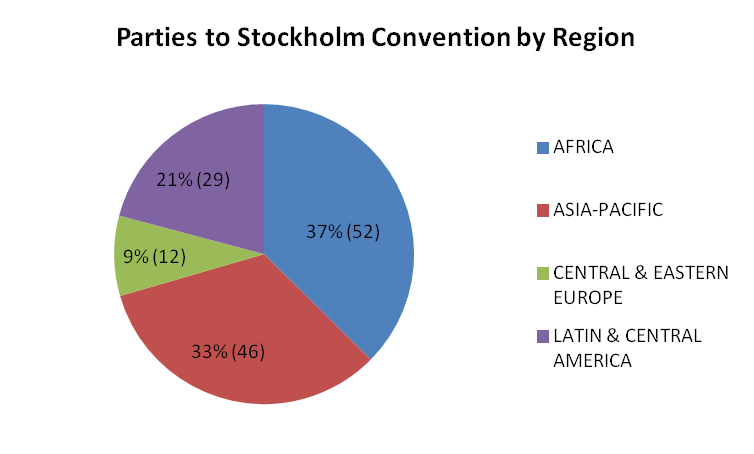 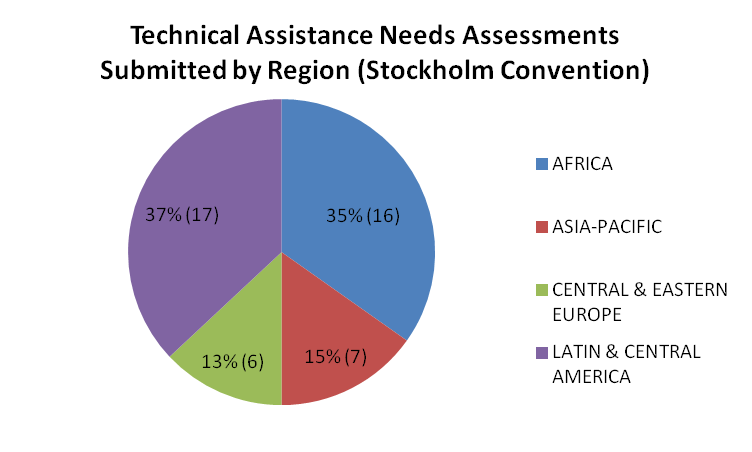 PART A: TECHNICAL ASSISTANCESection 1: PRIORITY AREAS OF TECHNICAL ASSISTANCE and DELIVERY APPROACHPlease indicate a maximum of 4 priority areas in which your country needs technical assistance to implement the Stockholm Convention: For the selected priority areas above, please indicate which type of technical assistance you would prefer (kindly select a maximum of 4 approaches) :PART B: CROSS-CUTTING ISSUESSection 1: NATIONAL IMPLEMENTATION PLANSPlease indicate in which of the following areas your country faces challenges and requires technical assistance to review and update its National Implementation Plan (kindly select a maximum of 3 priority areas):Other: (Please specify)Review and update of the NIP has already been doneMy country already updated its NIPManagement and remediation of contaminated sites Persistent Organic PollutantsDeveloping inventories: identification of articles containing POPsSection 2: NATIONAL IMPLEMENTING FRAMEWORKPlease specify in which of the following areas your country faces challenges and requires technical assistance to set up the appropriate legal and administrative measures to implement and enforce the provisions of this Convention (kindly select a maximum of 2 priority areas):Other: (Please specify)monitoreo y controlPlease indicate in which of the following areas your country faces challenges and requires technical assistance to set up a national coordination and regional cooperation mechanism for the implementation of the Convention (kindly select a maximum of 2 priority areas):Section 3: NATIONAL REPORTPlease indicate in which of the following areas your country faces challenges and requires technical assistance to prepare its national report (kindly select a maximum of 2 priority areas):Other: (Please specify)there is no ready analysis technologyl'enregistrement des données par les institutions compétentes au niveau national non conforme au format de données requises par la convention de StockholmSection 4: SUPPORTING THE WORK OF THE POPS REVIEW COMMITTEEPlease specify in which of the following areas your country faces challenges and requires technical assistance to participate in the work of the POPs Review Committee (kindly select a maximum of 2 priority areas):Other: (Please specify)Risk identify and managementaccessibilité aux informations,  moyens limités pour collecter les données,  manque de moyens pour financer les recherches et encadrer les étudiants PART C: INTENTIONALLY PRODUCED POPSSection 1: PESTICIDES	Please indicate in which of the following areas your country faces challenges and requires technical assistance to reduce or eliminate pesticide POPs for which specific exemptions are available (for each of the chemicals below, kindly select a maximum of 4 priority areas):    ALL REGIONS  AFRICA REGION  ASIA & PACIFIC REGION  CENTRAL & EASTERN EUROPE REGION  LATIN & CENTRAL AMERICA REGIONSection 2: INDUSTRIAL CHEMICALS Please specify in which of the following areas your country faces challenges and requires technical assistance to reduce or eliminate industrial chemical POPs for which specific exemptions are available (for each of the chemicals below, kindly select a maximum of 4 priority areas):  ALL REGIONS  AFRICA REGION  ASIA & PACIFIC REGION  CENRAL & EASTERN EUROPE REGION  LATIN & CENTRAL AMERICASection 3: POPS FOR WHICH NO SPECIFIC EXEMPTIONS ARE AVAILABLEPlease indicate in which of the following areas your country faces challenges and requires technical assistance to reduce or eliminate releases of POPs for which no specific exemptions are available (for each of the chemicals below, kindly select a maximum of 2 priority areas):ALL REGIONSAFRICA REGIONASIA & PACIFIC REGIONCENTRAL & EASTERN EUROPE REGIONLATIN & CENTRAL AMERICA REGIONPART D: UNINTENTIONALLY PRODUCED POPSSection 1: REDUCING OR ELIMINATING UNINTENTIONALLY PRODUCED POPS	Please specify which are the priority sources of unintentionally produced POPs in your country. Source categories from Annex C Part II:For the priority sources identified above, please indicate in which of the following areas your country faces challenges and requires technical assistance to reduce or eliminate unintentionally produced POPs (kindly select a maximum of 2 priority areas:Other: (Please specify)MonitoringPART E: STOCKPILES AND WASTES Section 1: REDUCING OR ELIMINATING STOCKPILES AND WASTESPlease specify in which of the following areas your country faces challenges and requires technical assistance to reduce or eliminate stockpiles and wastes (kindly select a maximum of 4 priority areas):AfricaAsia and PacificCentral and Eastern EuropeLatin America and CaribbeanNot answeredAll RegionsStockpiles and wastes56.25% (9)71.43% (5)66.67% (4)76.47% (13)0% (0)67.39% (31)Unintentionally produced POPs62.5% (10)57.14% (4)83.33% (5)64.71% (11)0% (0)65.22% (30)Legal and institutional framework56.25% (9)71.43% (5)66.67% (4)52.94% (9)0% (0)58.7% (27)Intentionally produced POPs: industrial chemicals37.5% (6)42.86% (3)83.33% (5)64.71% (11)0% (0)54.35% (25)National Implementation Plan56.25% (9)57.14% (4)33.33% (2)47.06% (8)0% (0)50% (23)National coordination 6.25% (1)14.29% (1)33.33% (2)41.18% (7)0% (0)23.91% (11)National report56.25% (9)14.29% (1)16.67% (1)0% (0)0% (0)23.91% (11)Intentionally produced POPs: pesticides25% (4)42.86% (3)16.67% (1)11.76% (2)0% (0)21.74% (10)Regional cooperation among National Focal Points or Official Contact Points25% (4)0% (0)0% (0)11.76% (2)0% (0)13.04% (6)Supporting the work of the POPs Review Committee12.5% (2)14.29% (1)0% (0)5.88% (1)0% (0)8.7% (4)Intentionally produced POPs: POPs for which no specific exemptions are available6.25% (1)0% (0)0% (0)11.76% (2)0% (0)6.52% (3)Not answered0% (0)0% (0)0% (0)0% (0)0% (0)0% (0)None of the above (my country does not face any challenges in these areas)0% (0)0% (0)0% (0)0% (0)0% (0)0% (0)Total respondents per region167617046AfricaAsia and PacificCentral and Eastern EuropeLatin America and CaribbeanNot answeredAll RegionsFace-to-face training (workshop or “train-the-trainers”)100% (16)100% (7)100% (6)94.12% (16)0% (0)97.83% (45)Support for project proposal development100% (16)100% (7)66.67% (4)64.71% (11)0% (0)82.61% (38)Implementation of specific projects75% (12)85.71% (6)66.67% (4)64.71% (11)0% (0)71.74% (33)Documentation (tools and guidance)62.5% (10)85.71% (6)100% (6)41.18% (7)0% (0)63.04% (29)E-learning tools (such as online course without trainer support, or toolkit)25% (4)0% (0)16.67% (1)64.71% (11)0% (0)34.78% (16)Online training/webinars (i.e. where trainer support is available)18.75% (3)0% (0)16.67% (1)52.94% (9)0% (0)28.26% (13)Videos  12.5% (2)14.29% (1)16.67% (1)17.65% (3)0% (0)15.22% (7)Not answered0% (0)0% (0)0% (0)0% (0)0% (0)0% (0)Total respondents per region167617046AfricaAsia and PacificCentral and Eastern EuropeLatin America and CaribbeanNot answeredAll RegionsDeveloping inventories: identification of substances containing POPs, sampling and analysis93.75% (15)100% (7)66.67% (4)88.24% (15)0% (0)89.13% (41)Developing strategies and action plans56.25% (9)0% (0)33.33% (2)58.82% (10)0% (0)45.65% (21)Awareness-raising31.25% (5)57.14% (4)50% (3)41.18% (7)0% (0)41.3% (19)Development of project proposals50% (8)28.57% (2)16.67% (1)41.18% (7)0% (0)39.13% (18)Setting priorities25% (4)28.57% (2)33.33% (2)23.53% (4)0% (0)26.09% (12)Multi-stakeholder coordination6.25% (1)42.86% (3)0% (0)11.76% (2)0% (0)13.04% (6)Collecting policy, legal and institutional data12.5% (2)0% (0)16.67% (1)17.65% (3)0% (0)13.04% (6)Other: (Please specify)6.25% (1)14.29% (1)33.33% (2)0% (0)0% (0)8.7% (4)Not answered0% (0)0% (0)0% (0)0% (0)0% (0)0% (0)None of the above (my country does not face any challenges in this area)0% (0)0% (0)0% (0)0% (0)0% (0)0% (0)Total respondents per region167617046AfricaAsia and PacificCentral and Eastern EuropeLatin America and CaribbeanNot answeredAll RegionsProvision of advice (institutional arrangements, technical, scientific, etc.)62.5% (10)85.71% (6)66.67% (4)58.82% (10)0% (0)65.22% (30)Support for drafting of legislation (policy, legal, regulation, standards)75% (12)28.57% (2)83.33% (5)52.94% (9)0% (0)60.87% (28)Project development56.25% (9)85.71% (6)33.33% (2)64.71% (11)0% (0)60.87% (28)Other: (Please specify)0% (0)0% (0)0% (0)5.88% (1)0% (0)2.17% (1)None of the above (my country does not face any challenges in this area)0% (0)0% (0)0% (0)5.88% (1)0% (0)2.17% (1)Not answered0% (0)0% (0)0% (0)0% (0)0% (0)0% (0)Total respondents per region167617046AfricaAsia and PacificCentral and Eastern EuropeLatin America and CaribbeanNot answeredAll RegionsNational coordination for the implementation of the 3 Conventions (Basel, Rotterdam and Stockholm): synergies at the national level68.75% (11)57.14% (4)50% (3)76.47% (13)0% (0)67.39% (31)National coordination between Ministries/departments/agencies/industry/NGOs for the implementation of the Stockholm Convention56.25% (9)57.14% (4)50% (3)47.06% (8)0% (0)52.17% (24)Fostering cooperation between National Focal Points of the Stockholm Convention at the regional level37.5% (6)0% (0)16.67% (1)35.29% (6)0% (0)28.26% (13)Fostering cooperation between Official Contact Points of the Stockholm Convention at the regional level31.25% (5)28.57% (2)16.67% (1)23.53% (4)0% (0)26.09% (12)None of the above (my country does not face any challenges in this area)0% (0)14.29% (1)16.67% (1)5.88% (1)0% (0)6.52% (3)Not answered0% (0)0% (0)0% (0)0% (0)0% (0)0% (0)Other: (Please specify)0% (0)0% (0)0% (0)0% (0)0% (0)0% (0)Total respondents per region167617046AfricaAsia and PacificCentral and Eastern EuropeLatin America and CaribbeanNot answeredAll RegionsTo collect data for inventories81.25% (13)100% (7)100% (6)82.35% (14)0% (0)86.96% (40)To identify possible sources of information50% (8)85.71% (6)33.33% (2)58.82% (10)0% (0)56.52% (26)To fill out the online questionnaire31.25% (5)14.29% (1)16.67% (1)5.88% (1)0% (0)17.39% (8)None of the above (my country does not face any challenges in this area)6.25% (1)0% (0)0% (0)11.76% (2)0% (0)6.52% (3)Other: (Please specify)12.5% (2)0% (0)0% (0)0% (0)0% (0)4.35% (2)Not answered0% (0)0% (0)0% (0)0% (0)0% (0)0% (0)Total respondents per region167617046AfricaAsia and PacificCentral and Eastern EuropeLatin America and CaribbeanNot answeredAll RegionsTo better understand the process for reviewing and listing chemicals75% (12)85.71% (6)33.33% (2)47.06% (8)0% (0)60.87% (28)To provide information to the different steps of the process75% (12)71.43% (5)16.67% (1)52.94% (9)0% (0)58.7% (27)To better understand the working procedures of the Committee25% (4)14.29% (1)33.33% (2)41.18% (7)0% (0)30.43% (14)None of the above (my country does not face any challenges in this area)6.25% (1)0% (0)33.33% (2)17.65% (3)0% (0)13.04% (6)Other: (Please specify)6.25% (1)14.29% (1)0% (0)0% (0)0% (0)4.35% (2)Not answered0% (0)0% (0)0% (0)0% (0)0% (0)0% (0)Total respondents per region167617046Developing inventories: Identification of substances containing POPsDeveloping inventories: SamplingDeveloping inventories: Analytical capacityCollecting policy, legal and institutional dataRegulation and controlNotifications to register for exemptionsAwareness-raising and communicationOther (please specify):No challenge for this chemicalAnswersTotal respondentsParticipantsReachDDT14.04% (16)14.91% (17)20.18% (23)7.02% (8)11.4% (13)1.75% (2)17.54% (20)1.75% (2)11.4% (13)1144646100%Endosulfan17.21% (21)16.39% (20)22.13% (27)7.38% (9)10.66% (13)1.64% (2)17.21% (21)0% (0)7.38% (9)1224646100%Lindane17.5% (21)16.67% (20)19.17% (23)8.33% (10)12.5% (15)1.67% (2)15.83% (19).83% (1)7.5% (9)1204646100%Pentachlorophenol and its salts and esters (PCP)20.3% (27)17.29% (23)21.05% (28)8.27% (11)11.28% (15).75% (1)14.29% (19)0% (0)6.77% (9)1334646100%Developing inventories: Identification of substances containing POPsDeveloping inventories: SamplingDeveloping inventories: Analytical capacityCollecting policy, legal and institutional dataRegulation and controlNotifications to register for exemptionsAwareness-raising and communicationOther (please specify):No challenge for this chemicalAnswersTotal respondentsParticipantsReachDDT16.67% (8)12.5% (6)25% (12)6.25% (3)14.58% (7)0% (0)20.83% (10)0% (0)4.17% (2)481616100%Endosulfan15.56% (7)13.33% (6)24.44% (11)6.67% (3)15.56% (7)2.22% (1)17.78% (8)0% (0)4.44% (2)451616100%Lindane18.37% (9)10.2% (5)22.45% (11)8.16% (4)18.37% (9)2.04% (1)18.37% (9)0% (0)2.04% (1)491616100%Pentachlorophenol and its salts and esters (PCP)20% (10)12% (6)24% (12)8% (4)16% (8)0% (0)16% (8)0% (0)4% (2)501616100%Developing inventories: Identification of substances containing POPsDeveloping inventories: SamplingDeveloping inventories: Analytical capacityCollecting policy, legal and institutional dataRegulation and controlNotifications to register for exemptionsAwareness-raising and communicationOther (please specify):No challenge for this chemicalAnswersTotal respondentsParticipantsReachDDT7.14% (1)21.43% (3)14.29% (2)7.14% (1)7.14% (1)0% (0)14.29% (2)7.14% (1)21.43% (3)1477100%Endosulfan11.76% (2)11.76% (2)11.76% (2)11.76% (2)17.65% (3)0% (0)23.53% (4)0% (0)11.76% (2)1777100%Lindane6.25% (1)18.75% (3)12.5% (2)12.5% (2)18.75% (3)0% (0)12.5% (2)6.25% (1)12.5% (2)1677100%Pentachlorophenol and its salts and esters (PCP)20% (3)13.33% (2)6.67% (1)13.33% (2)13.33% (2)0% (0)13.33% (2)0% (0)20% (3)1577100%Developing inventories: Identification of substances containing POPsDeveloping inventories: SamplingDeveloping inventories: Analytical capacityCollecting policy, legal and institutional dataRegulation and controlNotifications to register for exemptionsAwareness-raising and communicationOther (please specify):No challenge for this chemicalAnswersTotal respondentsParticipantsReachDDT11.76% (2)23.53% (4)17.65% (3)5.88% (1)5.88% (1)0% (0)23.53% (4)0% (0)11.76% (2)1766100%Endosulfan18.75% (3)18.75% (3)25% (4)6.25% (1)0% (0)0% (0)18.75% (3)0% (0)12.5% (2)1666100%Lindane20% (3)26.67% (4)20% (3)0% (0)0% (0)0% (0)20% (3)0% (0)13.33% (2)1566100%Pentachlorophenol and its salts and esters (PCP)20% (4)25% (5)25% (5)5% (1)5% (1)0% (0)15% (3)0% (0)5% (1)2066100%Developing inventories: Identification of substances containing POPsDeveloping inventories: SamplingDeveloping inventories: Analytical capacityCollecting policy, legal and institutional dataRegulation and controlNotifications to register for exemptionsAwareness-raising and communicationOther (please specify):No challenge for this chemicalAnswersTotal respondentsParticipantsReachDDT14.29% (5)11.43% (4)17.14% (6)8.57% (3)11.43% (4)5.71% (2)11.43% (4)2.86% (1)17.14% (6)351717100%Endosulfan20.45% (9)20.45% (9)22.73% (10)6.82% (3)6.82% (3)2.27% (1)13.64% (6)0% (0)6.82% (3)441717100%Lindane20% (8)20% (8)17.5% (7)10% (4)7.5% (3)2.5% (1)12.5% (5)0% (0)10% (4)401717100%Pentachlorophenol and its salts and esters (PCP)20.83% (10)20.83% (10)20.83% (10)8.33% (4)8.33% (4)2.08% (1)12.5% (6)0% (0)6.25% (3)481717100%Developing inventories: Identification of substances containing POPsDeveloping inventories: SamplingDeveloping inventories: Analytical capacityCollecting policy, legal and institutional dataRegulation and controlNotifications to register for exemptionsAwareness-raising and communicationOther (please specify):No challenge for this chemicalAnswersTotal respondentsParticipantsReachPCBs15.63% (20)14.84% (19)21.09% (27)7.03% (9)14.84% (19).78% (1)18.75% (24)3.91% (5)3.13% (4)1284646100%PFOS24.53% (39)17.61% (28)21.38% (34)6.92% (11)13.84% (22)2.52% (4)12.58% (20)0% (0).63% (1)1594646100%Penta-BDE21.43% (33)18.18% (28)20.78% (32)8.44% (13)14.94% (23).65% (1)14.94% (23)0% (0).65% (1)1544646100%Octa-BDE20.92% (32)18.3% (28)22.22% (34)7.84% (12)14.38% (22).65% (1)15.03% (23)0% (0).65% (1)1534646100%Hexabromocyclododecane (HBCD)22.37% (34)16.45% (25)21.05% (32)8.55% (13)13.82% (21)1.32% (2)14.47% (22).66% (1)1.32% (2)1524646100%Polychlorinated naphtalenes 22% (33)16% (24)20.67% (31)8.67% (13)14% (21)1.33% (2)14.67% (22).67% (1)2% (3)1504646100%Developing inventories: Identification of substances containing POPsDeveloping inventories: SamplingDeveloping inventories: Analytical capacityCollecting policy, legal and institutional dataRegulation and controlNotifications to register for exemptionsAwareness-raising and communicationOther (please specify):No challenge for this chemicalAnswersTotal respondentsParticipantsReachPCBs16.98% (9)15.09% (8)26.42% (14)7.55% (4)16.98% (9)0% (0)16.98% (9)0% (0)0% (0)531616100%PFOS28.85% (15)13.46% (7)21.15% (11)7.69% (4)11.54% (6)1.92% (1)15.38% (8)0% (0)0% (0)521616100%Penta-BDE25% (14)14.29% (8)19.64% (11)10.71% (6)14.29% (8)0% (0)16.07% (9)0% (0)0% (0)561616100%Octa-BDE25% (14)14.29% (8)21.43% (12)8.93% (5)14.29% (8)0% (0)16.07% (9)0% (0)0% (0)561616100%Hexabromocyclododecane (HBCD)25% (14)12.5% (7)21.43% (12)10.71% (6)14.29% (8)1.79% (1)14.29% (8)0% (0)0% (0)561616100%Polychlorinated naphtalenes 25% (14)14.29% (8)21.43% (12)8.93% (5)14.29% (8)0% (0)16.07% (9)0% (0)0% (0)561616100%Developing inventories: Identification of substances containing POPsDeveloping inventories: SamplingDeveloping inventories: Analytical capacityCollecting policy, legal and institutional dataRegulation and controlNotifications to register for exemptionsAwareness-raising and communicationOther (please specify):No challenge for this chemicalAnswersTotal respondentsParticipantsReachPCBs20% (3)20% (3)20% (3)0% (0)6.67% (1)0% (0)20% (3)13.33% (2)0% (0)1577100%PFOS17.39% (4)21.74% (5)21.74% (5)4.35% (1)17.39% (4)4.35% (1)13.04% (3)0% (0)0% (0)2377100%Penta-BDE10% (2)25% (5)25% (5)5% (1)15% (3)0% (0)20% (4)0% (0)0% (0)2077100%Octa-BDE10% (2)25% (5)25% (5)5% (1)15% (3)0% (0)20% (4)0% (0)0% (0)2077100%Hexabromocyclododecane (HBCD)20% (4)20% (4)20% (4)5% (1)15% (3)0% (0)20% (4)0% (0)0% (0)2077100%Polychlorinated naphtalenes 10.53% (2)21.05% (4)21.05% (4)5.26% (1)10.53% (2)5.26% (1)21.05% (4)0% (0)5.26% (1)1977100%Developing inventories: Identification of substances containing POPsDeveloping inventories: SamplingDeveloping inventories: Analytical capacityCollecting policy, legal and institutional dataRegulation and controlNotifications to register for exemptionsAwareness-raising and communicationOther (please specify):No challenge for this chemicalAnswersTotal respondentsParticipantsReachPCBs14.29% (2)21.43% (3)28.57% (4)7.14% (1)7.14% (1)0% (0)14.29% (2)0% (0)7.14% (1)1466100%PFOS23.81% (5)19.05% (4)23.81% (5)14.29% (3)14.29% (3)0% (0)4.76% (1)0% (0)0% (0)2166100%Penta-BDE23.81% (5)19.05% (4)23.81% (5)14.29% (3)14.29% (3)0% (0)4.76% (1)0% (0)0% (0)2166100%Octa-BDE23.81% (5)19.05% (4)23.81% (5)14.29% (3)14.29% (3)0% (0)4.76% (1)0% (0)0% (0)2166100%Hexabromocyclododecane (HBCD)20% (4)20% (4)25% (5)15% (3)10% (2)0% (0)5% (1)0% (0)5% (1)2066100%Polychlorinated naphtalenes 19.05% (4)19.05% (4)23.81% (5)14.29% (3)14.29% (3)0% (0)4.76% (1)0% (0)4.76% (1)2166100%Developing inventories: Identification of substances containing POPsDeveloping inventories: SamplingDeveloping inventories: Analytical capacityCollecting policy, legal and institutional dataRegulation and controlNotifications to register for exemptionsAwareness-raising and communicationOther (please specify):No challenge for this chemicalAnswersTotal respondentsParticipantsReachPCBs13.04% (6)10.87% (5)13.04% (6)8.7% (4)17.39% (8)2.17% (1)21.74% (10)6.52% (3)6.52% (3)461717100%PFOS23.81% (15)19.05% (12)20.63% (13)4.76% (3)14.29% (9)3.17% (2)12.7% (8)0% (0)1.59% (1)631717100%Penta-BDE21.05% (12)19.3% (11)19.3% (11)5.26% (3)15.79% (9)1.75% (1)15.79% (9)0% (0)1.75% (1)571717100%Octa-BDE19.64% (11)19.64% (11)21.43% (12)5.36% (3)14.29% (8)1.79% (1)16.07% (9)0% (0)1.79% (1)561717100%Hexabromocyclododecane (HBCD)21.43% (12)17.86% (10)19.64% (11)5.36% (3)14.29% (8)1.79% (1)16.07% (9)1.79% (1)1.79% (1)561717100%Polychlorinated naphtalenes 24.07% (13)14.81% (8)18.52% (10)7.41% (4)14.81% (8)1.85% (1)14.81% (8)1.85% (1)1.85% (1)541717100%Regulation and controlManage stocksAwareness raising and communicationOther (please specify):No challenge for this chemicalAnswersTotal respondentsParticipantsReachAldrin21.74% (15)23.19% (16)23.19% (16)4.35% (3)27.54% (19)694646100%Alpha-hexachloro-cyclohexane23.61% (17)26.39% (19)25% (18)4.17% (3)20.83% (15)724646100%Beta-hexachloro-cyclohexane22.54% (16)26.76% (19)25.35% (18)4.23% (3)21.13% (15)714646100%Chlordane23.94% (17)25.35% (18)23.94% (17)2.82% (2)23.94% (17)714646100%Chlordecone22.73% (15)22.73% (15)25.76% (17)3.03% (2)25.76% (17)664646100%Dieldrin21.74% (15)24.64% (17)21.74% (15)4.35% (3)27.54% (19)694646100%Endrin22.06% (15)22.06% (15)23.53% (16)4.41% (3)27.94% (19)684646100%Heptachlor23.53% (16)20.59% (14)26.47% (18)2.94% (2)26.47% (18)684646100%Hexabromobiphenyl30.14% (22)23.29% (17)27.4% (20)2.74% (2)16.44% (12)734646100%Hexachlorobenzene27.14% (19)22.86% (16)27.14% (19)1.43% (1)21.43% (15)704646100%Hexachlorobutadiene (HCBD)34.72% (25)22.22% (16)26.39% (19)2.78% (2)13.89% (10)724646100%Mirex25% (17)19.12% (13)26.47% (18)2.94% (2)26.47% (18)684646100%Pentachlorobenzene33.33% (24)23.61% (17)25% (18)1.39% (1)16.67% (12)724646100%Toxaphene24.24% (16)18.18% (12)25.76% (17)4.55% (3)27.27% (18)664646100%Regulation and controlManage stocksAwareness raising and communicationOther (please specify):No challenge for this chemicalAnswersTotal respondentsParticipantsReachAldrin35.71% (10)21.43% (6)25% (7)3.57% (1)14.29% (4)281616100%Alpha-hexachloro-cyclohexane32.14% (9)21.43% (6)28.57% (8)3.57% (1)14.29% (4)281616100%Beta-hexachloro-cyclohexane29.63% (8)22.22% (6)29.63% (8)3.7% (1)14.81% (4)271616100%Chlordane32.14% (9)25% (7)28.57% (8)3.57% (1)10.71% (3)281616100%Chlordecone30.77% (8)19.23% (5)30.77% (8)3.85% (1)15.38% (4)261616100%Dieldrin32.14% (9)25% (7)25% (7)3.57% (1)14.29% (4)281616100%Endrin33.33% (9)18.52% (5)29.63% (8)3.7% (1)14.81% (4)271616100%Heptachlor33.33% (9)18.52% (5)29.63% (8)3.7% (1)14.81% (4)271616100%Hexabromobiphenyl33.33% (9)18.52% (5)29.63% (8)3.7% (1)14.81% (4)271616100%Hexachlorobenzene34.62% (9)19.23% (5)26.92% (7)3.85% (1)15.38% (4)261616100%Hexachlorobutadiene (HCBD)34.62% (9)15.38% (4)30.77% (8)3.85% (1)15.38% (4)261616100%Mirex34.62% (9)15.38% (4)30.77% (8)3.85% (1)15.38% (4)261616100%Pentachlorobenzene32% (8)16% (4)32% (8)4% (1)16% (4)251616100%Toxaphene36% (9)12% (3)32% (8)4% (1)16% (4)251616100%Regulation and controlManage stocksAwareness raising and communicationOther (please specify):No challenge for this chemicalAnswersTotal respondentsParticipantsReachAldrin20% (2)10% (1)30% (3)10% (1)30% (3)1077100%Alpha-hexachloro-cyclohexane27.27% (3)18.18% (2)36.36% (4)9.09% (1)9.09% (1)1177100%Beta-hexachloro-cyclohexane27.27% (3)18.18% (2)36.36% (4)9.09% (1)9.09% (1)1177100%Chlordane30% (3)0% (0)30% (3)0% (0)40% (4)1077100%Chlordecone33.33% (3)0% (0)33.33% (3)0% (0)33.33% (3)977100%Dieldrin20% (2)10% (1)20% (2)10% (1)40% (4)1077100%Endrin20% (2)10% (1)20% (2)10% (1)40% (4)1077100%Heptachlor30% (3)0% (0)30% (3)0% (0)40% (4)1077100%Hexabromobiphenyl30% (3)0% (0)40% (4)10% (1)20% (2)1077100%Hexachlorobenzene30% (3)0% (0)40% (4)0% (0)30% (3)1077100%Hexachlorobutadiene (HCBD)40% (4)0% (0)40% (4)0% (0)20% (2)1077100%Mirex30% (3)0% (0)40% (4)0% (0)30% (3)1077100%Pentachlorobenzene40% (4)0% (0)40% (4)0% (0)20% (2)1077100%Toxaphene30% (3)0% (0)30% (3)10% (1)30% (3)1077100%Regulation and controlManage stocksAwarenessraising and communicationOther (please specify):No challenge for this chemicalAnswersTotal respondentsParticipantsReachAldrin12.5% (1)37.5% (3)12.5% (1)0% (0)37.5% (3)866100%Alpha-hexachloro-cyclohexane11.11% (1)44.44% (4)22.22% (2)0% (0)22.22% (2)966100%Beta-hexachloro-cyclohexane11.11% (1)44.44% (4)22.22% (2)0% (0)22.22% (2)966100%Chlordane11.11% (1)44.44% (4)22.22% (2)0% (0)22.22% (2)966100%Chlordecone12.5% (1)37.5% (3)25% (2)0% (0)25% (2)866100%Dieldrin12.5% (1)37.5% (3)12.5% (1)0% (0)37.5% (3)866100%Endrin12.5% (1)37.5% (3)12.5% (1)0% (0)37.5% (3)866100%Heptachlor12.5% (1)37.5% (3)25% (2)0% (0)25% (2)866100%Hexabromobiphenyl22.22% (2)33.33% (3)22.22% (2)0% (0)22.22% (2)966100%Hexachlorobenzene22.22% (2)33.33% (3)22.22% (2)0% (0)22.22% (2)966100%Hexachlorobutadiene (HCBD)33.33% (3)33.33% (3)22.22% (2)0% (0)11.11% (1)966100%Mirex12.5% (1)37.5% (3)12.5% (1)0% (0)37.5% (3)866100%Pentachlorobenzene33.33% (3)33.33% (3)22.22% (2)0% (0)11.11% (1)966100%Toxaphene12.5% (1)37.5% (3)12.5% (1)0% (0)37.5% (3)866100%Regulation and controlManage stocksAwareness raising and communicationOther (please specify):No challenge for this chemicalAnswersTotal respondentsParticipantsReachAldrin8.7% (2)26.09% (6)21.74% (5)4.35% (1)39.13% (9)231717100%Alpha-hexachloro-cyclohexane16.67% (4)29.17% (7)16.67% (4)4.17% (1)33.33% (8)241717100%Beta-hexachloro-cyclohexane16.67% (4)29.17% (7)16.67% (4)4.17% (1)33.33% (8)241717100%Chlordane16.67% (4)29.17% (7)16.67% (4)4.17% (1)33.33% (8)241717100%Chlordecone13.04% (3)30.43% (7)17.39% (4)4.35% (1)34.78% (8)231717100%Dieldrin13.04% (3)26.09% (6)21.74% (5)4.35% (1)34.78% (8)231717100%Endrin13.04% (3)26.09% (6)21.74% (5)4.35% (1)34.78% (8)231717100%Heptachlor13.04% (3)26.09% (6)21.74% (5)4.35% (1)34.78% (8)231717100%Hexabromobiphenyl29.63% (8)33.33% (9)22.22% (6)0% (0)14.81% (4)271717100%Hexachlorobenzene20% (5)32% (8)24% (6)0% (0)24% (6)251717100%Hexachlorobutadiene (HCBD)33.33% (9)33.33% (9)18.52% (5)3.7% (1)11.11% (3)271717100%Mirex16.67% (4)25% (6)20.83% (5)4.17% (1)33.33% (8)241717100%Pentachlorobenzene32.14% (9)35.71% (10)14.29% (4)0% (0)17.86% (5)281717100%Toxaphene13.04% (3)26.09% (6)21.74% (5)4.35% (1)34.78% (8)231717100%AfricaAsia and PacificCentral and Eastern EuropeLatin America and CaribbeanNot answeredAll RegionsOpen burning of waste, including burning of landfill sites87.5% (14)57.14% (4)83.33% (5)88.24% (15)0% (0)82.61% (38)Waste incinerators, including co-incinerators of municipal, hazardous or medical waste or of sewage sludge75% (12)71.43% (5)50% (3)82.35% (14)0% (0)73.91% (34)Fossil fuel-fired utility and industrial boilers50% (8)71.43% (5)50% (3)70.59% (12)0% (0)60.87% (28)Thermal processes in the metallurgical industry (secondary copper production, sinter plants in the iron and steel industry, secondary aluminium production, secondary zinc production)25% (4)71.43% (5)66.67% (4)64.71% (11)0% (0)52.17% (24)Residential combustion sources43.75% (7)42.86% (3)33.33% (2)64.71% (11)0% (0)50% (23)Motor vehicles43.75% (7)57.14% (4)0% (0)52.94% (9)0% (0)43.48% (20)Thermal processes in the metallurgical industry not mentioned in Part II 18.75% (3)42.86% (3)66.67% (4)47.06% (8)0% (0)39.13% (18)Firing installation for wood and other biomass fuels25% (4)28.57% (2)16.67% (1)47.06% (8)0% (0)32.61% (15)Textile and leather dyeing (with chloranil) and finishing (with alkaline extraction)37.5% (6)71.43% (5)0% (0)23.53% (4)0% (0)32.61% (15)Cement kilns firing hazardous wastes25% (4)28.57% (2)0% (0)47.06% (8)0% (0)30.43% (14)Crematoria6.25% (1)71.43% (5)0% (0)41.18% (7)0% (0)28.26% (13)Smouldering of copper cables6.25% (1)28.57% (2)16.67% (1)41.18% (7)0% (0)23.91% (11)Destruction of animal carcasses25% (4)14.29% (1)0% (0)23.53% (4)0% (0)19.57% (9)Waste oil refineries12.5% (2)28.57% (2)16.67% (1)23.53% (4)0% (0)19.57% (9)Shredder plants for the treatment of end of life vehicles6.25% (1)14.29% (1)0% (0)29.41% (5)0% (0)15.22% (7)Specific chemical production processes12.5% (2)14.29% (1)0% (0)17.65% (3)0% (0)13.04% (6)Production of pulp using elemental chlorine or chemicals generating elemental chlorine for bleaching12.5% (2)0% (0)0% (0)17.65% (3)0% (0)10.87% (5)Not answered0% (0)0% (0)0% (0)0% (0)0% (0)0% (0)Total respondents per region167617046AfricaAsia and PacificCentral and Eastern EuropeLatin America and CaribbeanNot answeredAll RegionsTo implement Best Available Techniques (BAT) and Best Environmental Practices (BEP) for priority sources identified in your country81.25% (13)85.71% (6)100% (6)58.82% (10)0% (0)76.09% (35)To update and revise inventories of unintentionally produced POPs68.75% (11)85.71% (6)66.67% (4)64.71% (11)0% (0)69.57% (32)To use the Toolkit for Identification and Quantification of Releases of Dioxins, Furans and Other Unintentional POPs43.75% (7)14.29% (1)16.67% (1)52.94% (9)0% (0)39.13% (18)Other: (Please specify)0% (0)14.29% (1)0% (0)0% (0)0% (0)2.17% (1)Not answered0% (0)0% (0)0% (0)0% (0)0% (0)0% (0)None of the above (my country does not face any challenges in this area)0% (0)0% (0)0% (0)0% (0)0% (0)0% (0)Total respondents per region167617046AfricaAsia and PacificCentral and Eastern EuropeLatin America and CaribbeanNot answeredAll RegionsIdentify products and articles in use and wastes consisting of, containing or contaminated with a chemical listed in Annex A, B or C75% (12)28.57% (2)83.33% (5)88.24% (15)0% (0)73.91% (34)Remediate POPs contaminated sites in an environmentally sound manner75% (12)71.43% (5)100% (6)41.18% (7)0% (0)65.22% (30)Manage wastes consisting of, containing or contaminated with chemicals listed in Annex A, B or C 43.75% (7)71.43% (5)83.33% (5)70.59% (12)0% (0)63.04% (29)Identify sites contaminated by POPs43.75% (7)71.43% (5)50% (3)41.18% (7)0% (0)47.83% (22)Manage stockpiles in a safe, efficient and environmentally sound manner56.25% (9)14.29% (1)33.33% (2)47.06% (8)0% (0)43.48% (20)Identify POPs wastes25% (4)14.29% (1)50% (3)41.18% (7)0% (0)32.61% (15)Awareness raising37.5% (6)28.57% (2)0% (0)35.29% (6)0% (0)30.43% (14)Identify stockpiles consisting of or containing chemicals listed in Annex A or Annex B37.5% (6)57.14% (4)0% (0)17.65% (3)0% (0)28.26% (13)Multi-stakeholder coordination0% (0)42.86% (3)0% (0)5.88% (1)0% (0)8.7% (4)Not answered0% (0)0% (0)0% (0)0% (0)0% (0)0% (0)Other: (Please specify)0% (0)0% (0)0% (0)0% (0)0% (0)0% (0)None of the above (my country does not face any challenges in this area)0% (0)0% (0)0% (0)0% (0)0% (0)0% (0)Total respondents per region 167617046